Colegiul național ,,E. Racoviță’’-BucureștiVIZIUNEAProfesionalism și dedicație pentru a asigura succesul elevului astfel încât, acesta să-și poată alege viitorul cel mai potrivit, să se poată adapta unei societăți dinamice căreia să-i cunoască și să-i respecte valorile.MISIUNEAColegiul Național “E. Racoviță” are misiunea de a forma generații de elevi prin dezvoltarea capacităților intelectuale (științifice, umaniste și estetice), prin dezvoltarea competențelor cheie (in special în domeniul vocațional), educând elevii în spiritul valorilor europene (democratțe, toleranță, egalitate de șanse, etc.), pentru a deveni cetățeni informați, responsabili și activi, pentru a fi capabili să se integreze socio-profesional pe o piață a muncii aflată în continuă schimbare și să devină cetățeni europeni.Colegiul Național „E. Racoviță“ din București (CNER) este o instituție de învățământ primar, gimnazial și liceal din București, sectorul 2.La acest moment conducerea școlii este reprezentată de 2 dne prof impecabile: prof. de limba și literatura română șă prof de matematică.Colegiul  are oferta educațională pentru clasele I-XII, respectiv pentru clasa pregătitoare și un specific sportiv aici pregătindu-se înotatori, poloiști, săritori în bazin, dar și practicanți ai altor sporturi,la clasele de mozaic precum tenis, pentatlon modern  atletism, dans modern,karate, baschet, patinaj.El poartă în spatele său 175 de ani de istorie și performanță, numeroase personalități ale vieții publice românești țnvățând aici până în prezent. La loc de cinste vor sta întotdeauna in istoria școlii nume recunoscute internațional pe plan sportiv precum multipla campioană olimpică și mondială la gimnastică Nadia Comaneci, multiplul campion mondial la gimnastică Marian Drăgulescu, fotbalistul Florin Radu Răducioiu, tenismanii Raluca Olaru si Victor Hănescu, înotătorul Dragos Coman, atletul Sorin Matei, pentatlonistul Adrian Toader, poloiștii Florin Musat si Tiberiu Negrean, speranța Vlad Stancu  și mulți alții (detalii Sport-secțiune).Accesând subsecțiunile acestei pagini va veți putea informa privind istoria  școlii, precum sș privind organizarea și functțonarea prezenăa a colegiului.Școala noastră beneficiază și de aportul dnei prof.M .I. implicată în realizarea revistei ,, Arcașul’’, alături  de un grup inimos de elevi care reprezintă redacția.revista este disponibilă și onlinela adresa:https://sites.google.com/view/revistacnerarcasulPentru a pune în practică  ideile inovatoare , noi, cadrele didactice trebuie să luam în considerare cele șase concepte ale educație din secolul XXI și anume:CooperareaElevii  cooperează pentru a atinge obiectivul comun și devin adevărați parteneri spre viitor. Obiectivul comun reprezintă suma eforturilor, talentelor și deprinderilor fiecărui membru al grupului, având mai multă valoare.Gandirea criticăElevii filtrează, selectează și sintetizează informația găsită în media într-o formă care are sens pentru ei și care poate fi aplicată în viața de zi cu zi, ajutați și de dna consilier .CreativitateaÎn secolul al XXI-lea, o persoana are nevoie sa creeze ceva nou sau într-un mod nou folosind informatiile deja achiziționate. A fi creativ nu înseamnă numai să fii artist in orele de arte vizuale, la înot  ci și a găsi idei noi pentru rezolvarea unei probleme existențiale.ComunicareaComunicarea este abilitatea de a prezenta informația într-un mod clar și precis fiind bazată pe ascultare activă. Are diferite scopuri: a informa, a convinge, a motiva și a instrui. Un elev care comunică eficient este un elev pregătit pentru viață și pentru viitor .Cultura /CetateniaEste bine ca elevul să fie constient de tot ceea ce îl înconjoară. Cetațenia și cultura sunt în egală măsură importante pentru formarea lui în vederea dezvoltării competentei interculturale și civice.Educarea caracterului – ConectivitateaConexiunea socială îmbinată cu tehnologia și capacitatea elevilor de a deveni cetațeni responsabili și activi sunt alte obiective ale școlii secolului XXI-lea, pentru evitarea bullying-ului. În câteva cuvinte aș adăuga profesionalism și eleganță.ContactJudet: BucurestiLocalitate: Sector 2Cartier: Vatra LuminoasaAdresa postala: Sos. Mihai Bravu nr. 169, cod postal 021322Telefon/Fax: 021-3217092Email: cnracovita@gmail.comMijloace de transport:autobuz – liniile: 104, 330, 335tramvai – liniile: 1troleibuz – liniile: 86, 90metrou – statia: Piata Muncii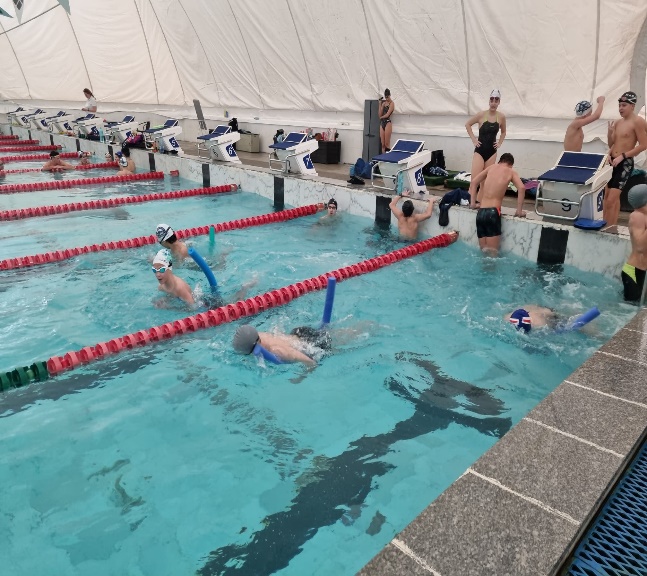 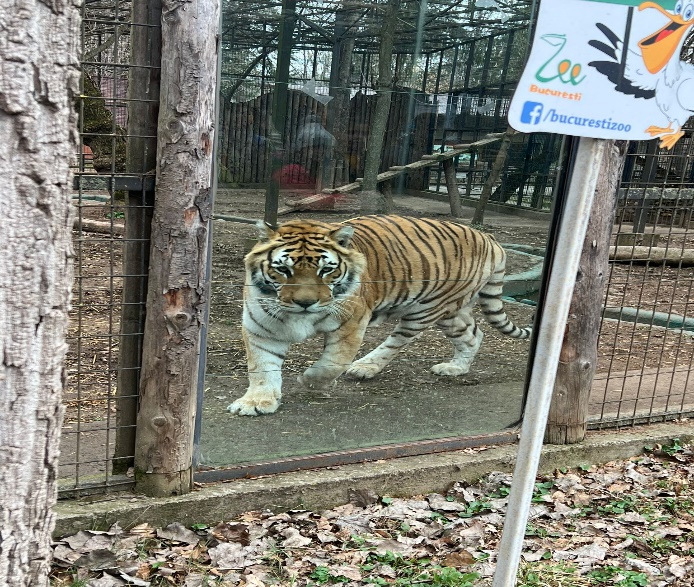 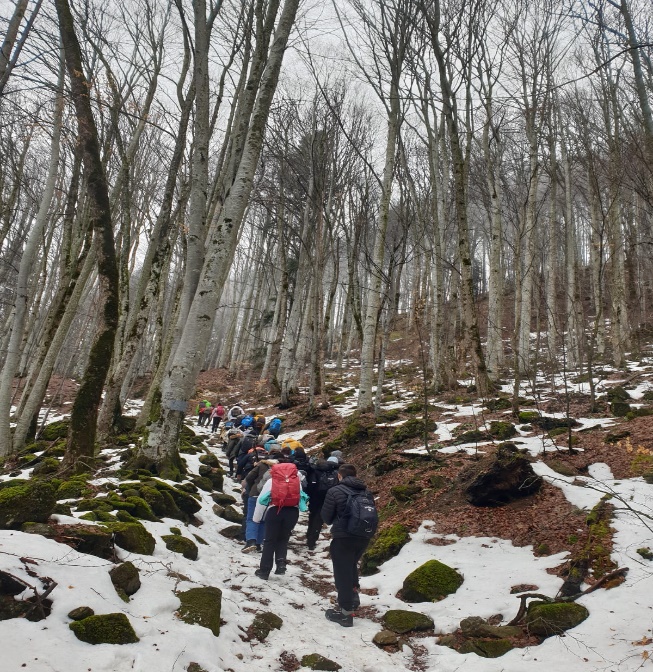 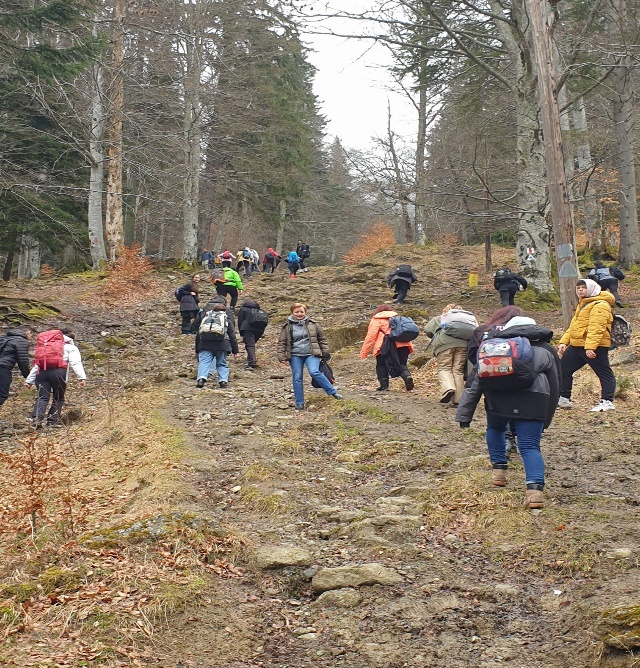 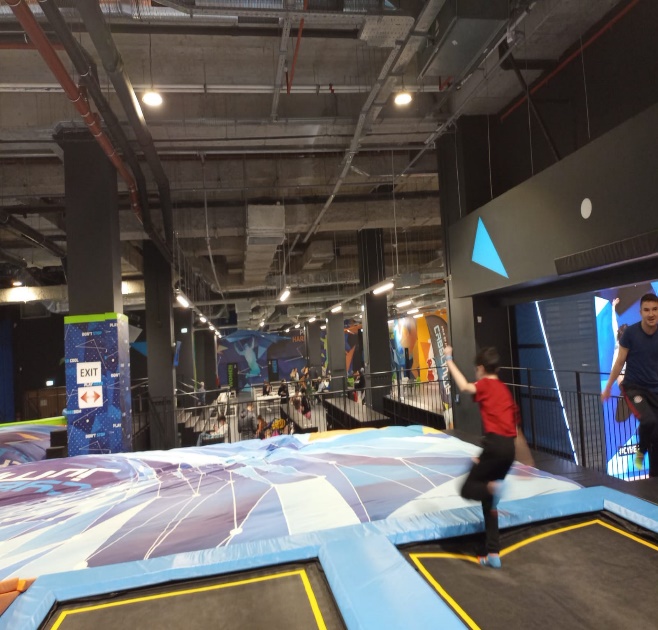 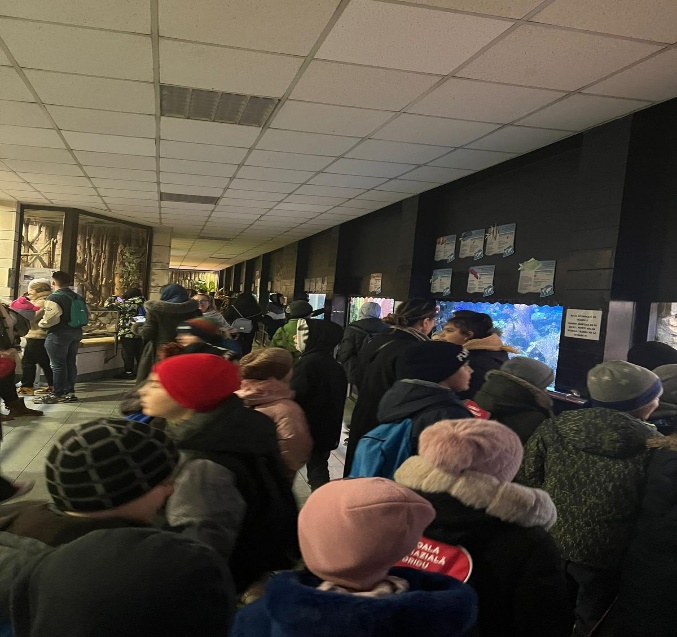 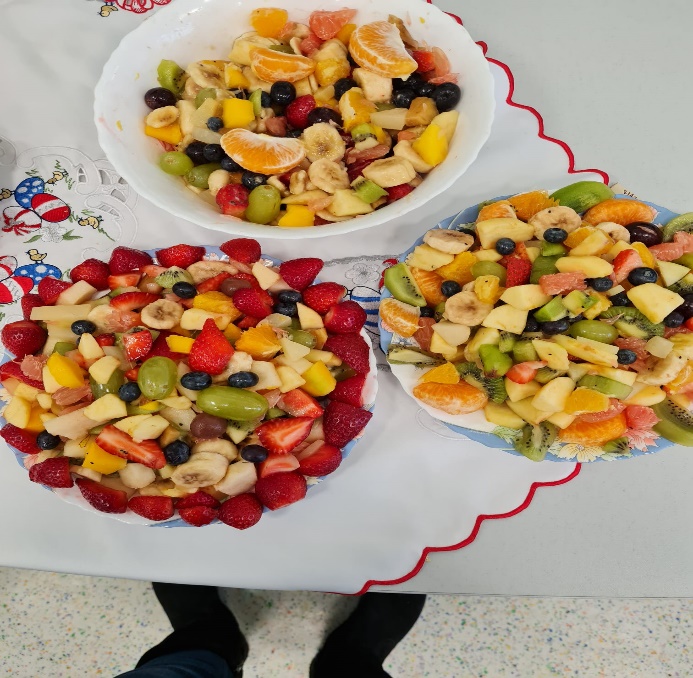 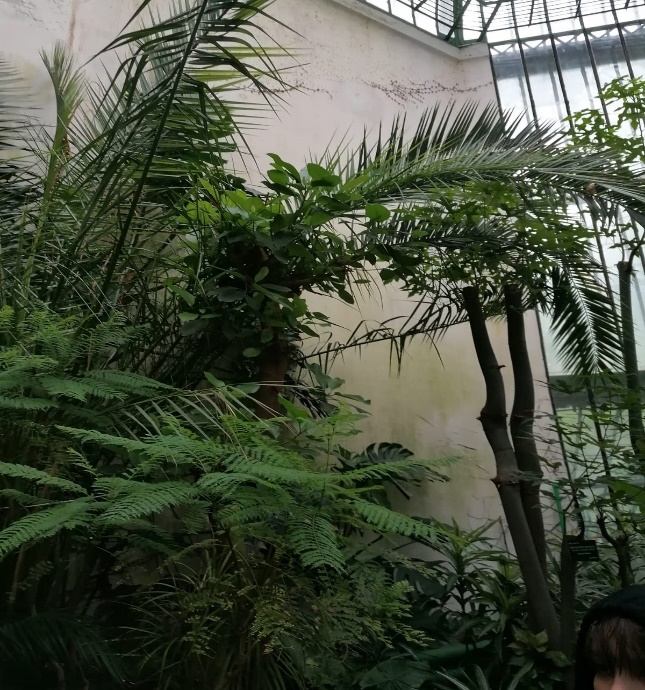 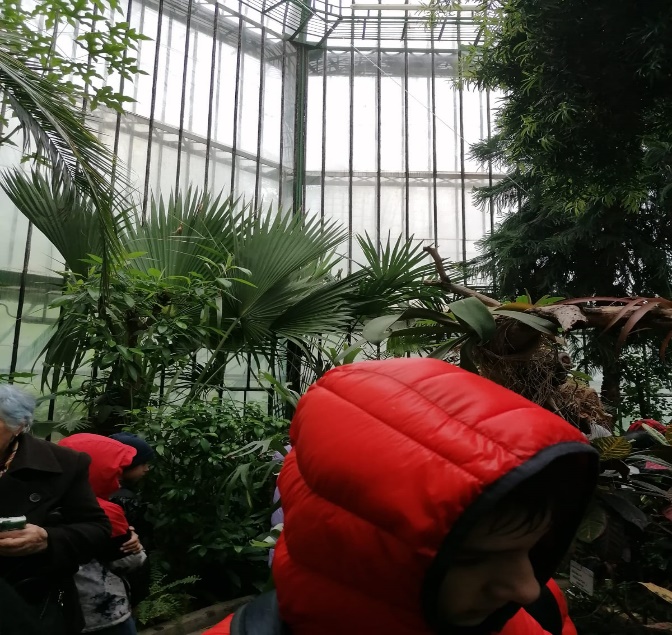 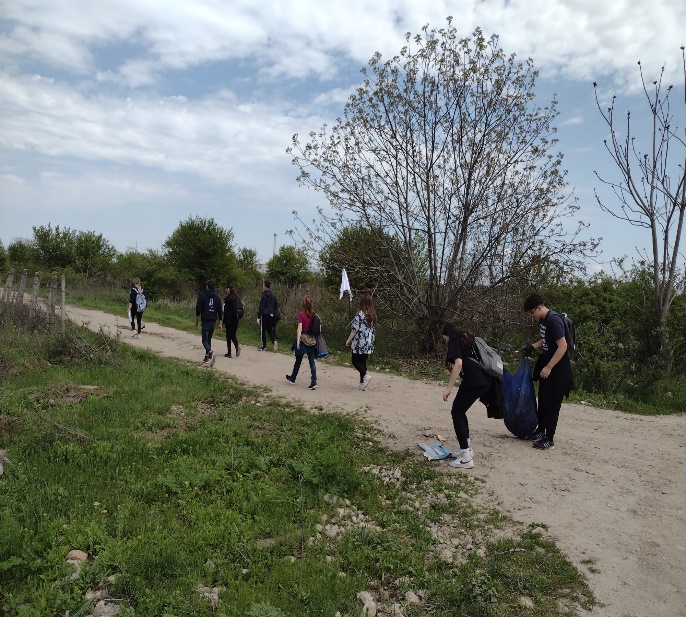 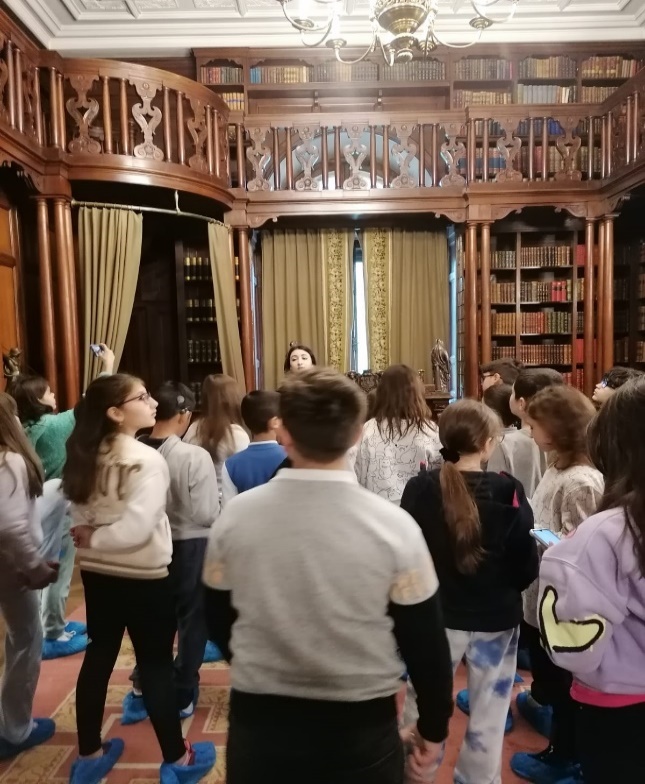 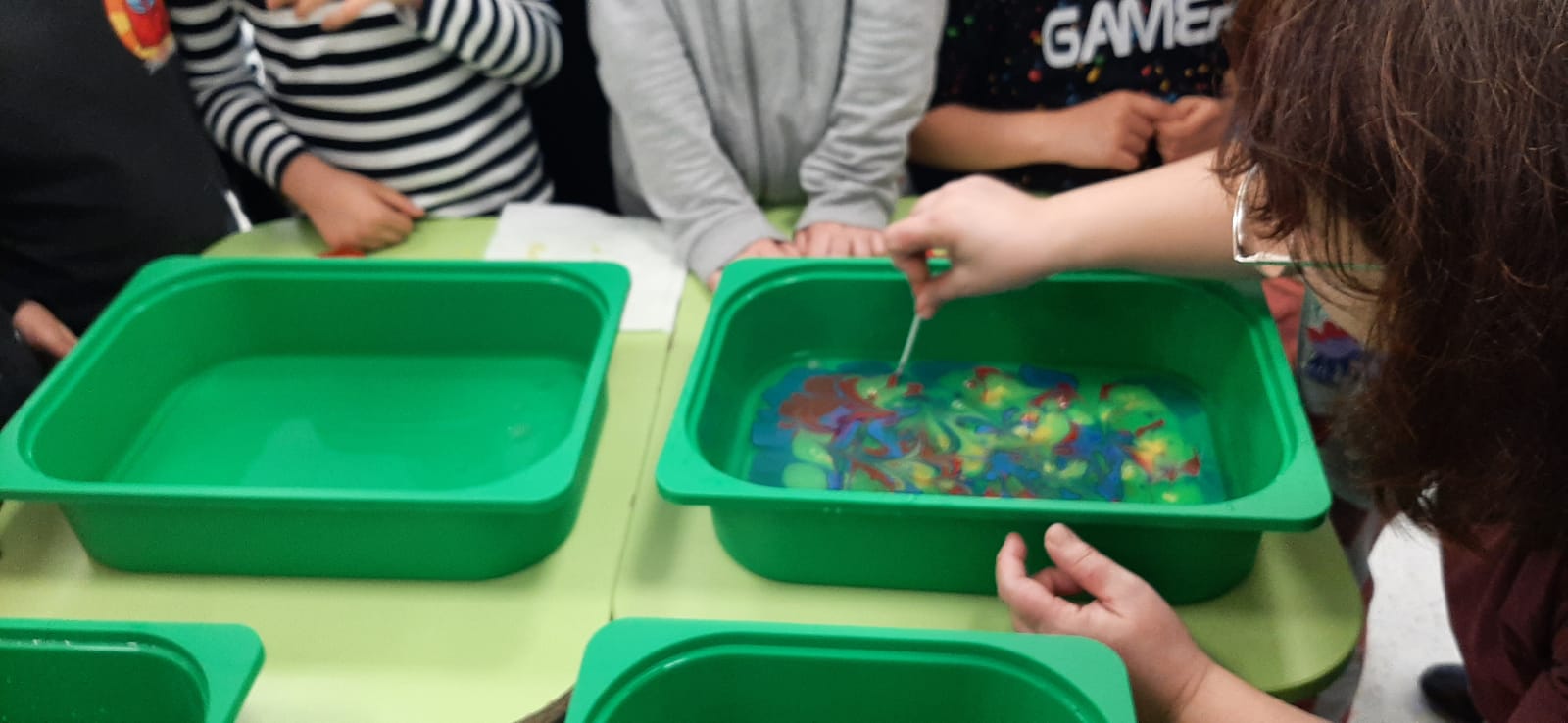 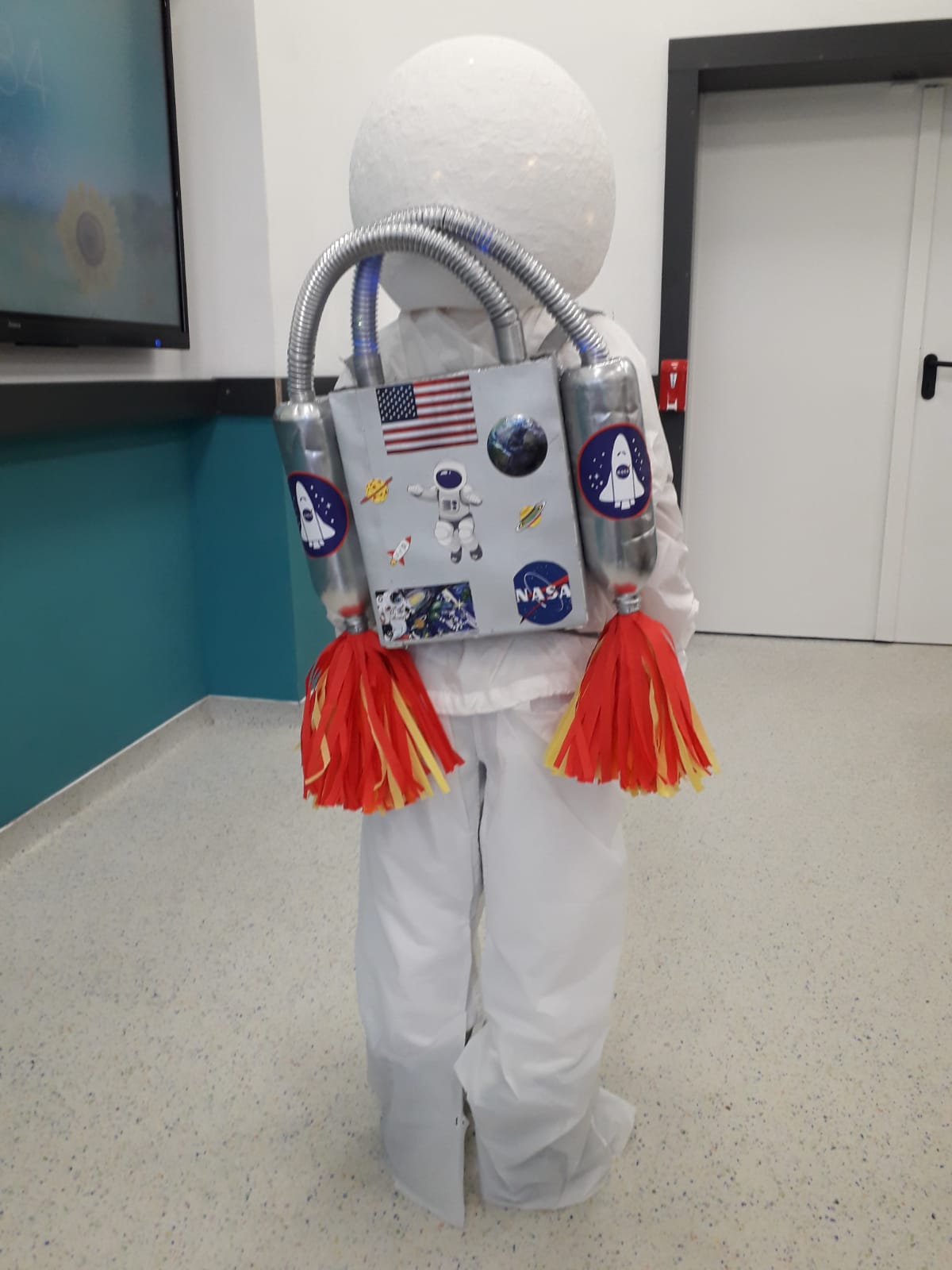 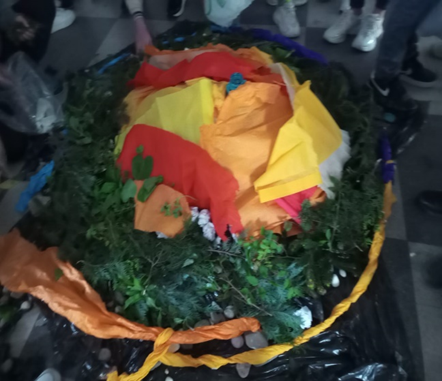 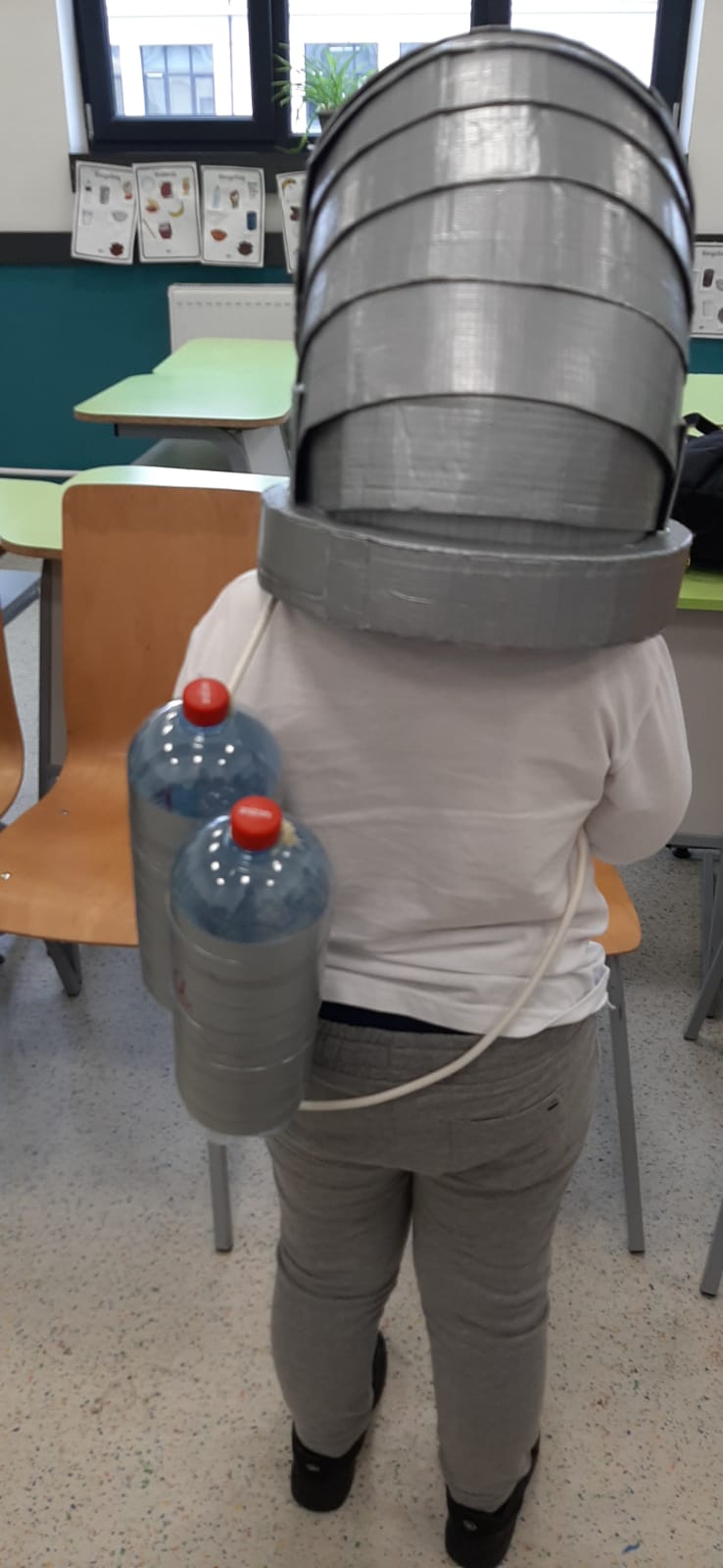 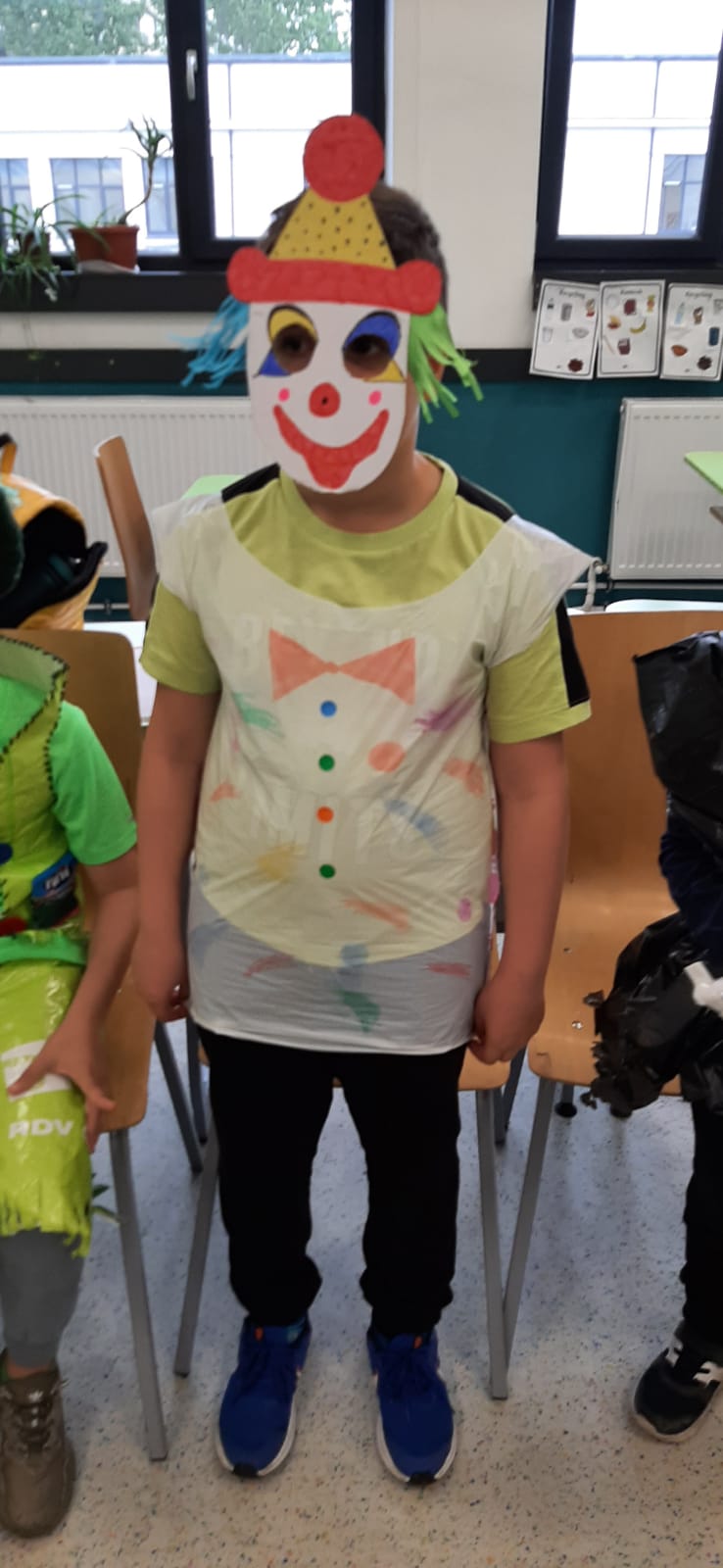 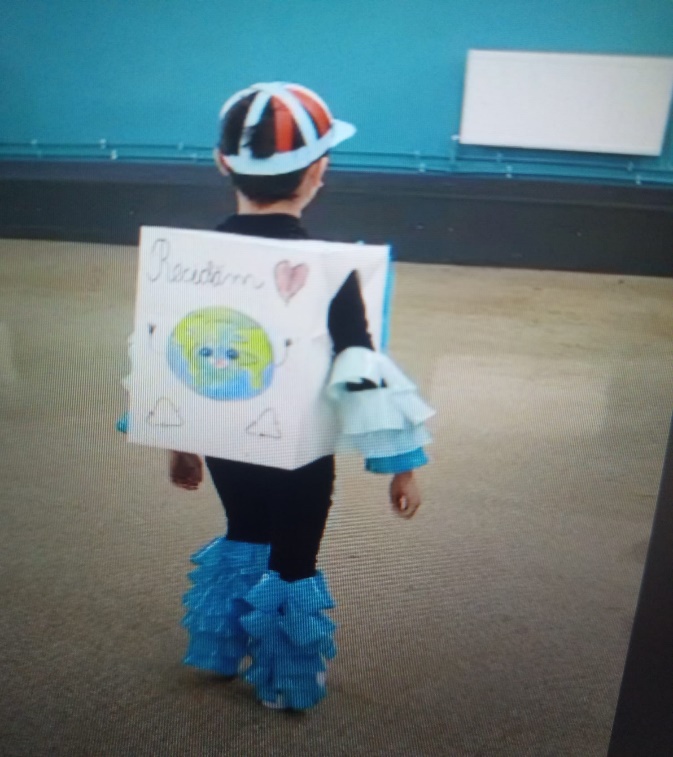 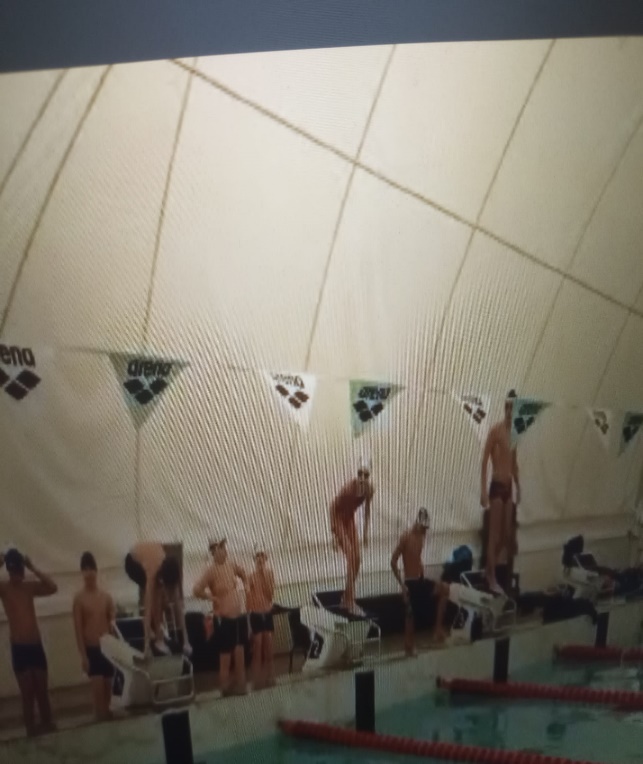 